Sponsorship form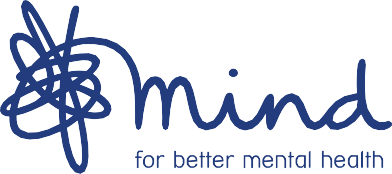 Event name: 	 Event date: 	 Your name: 	 Address: 		 Postcode:Telephone:	Email: 	 Your Mind number: 	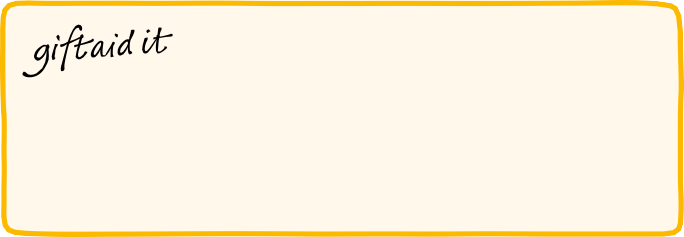 *By ticking the box headed ‘Gift Aid?’, I confirm that I am a UK Income or Capital Gains taxpayer. I have read this statement and want Mind to reclaim tax on the donation detailed above, given on the date shown. I understand that if I pay less Income Tax / or Capital Gains tax in the current tax year than the amount of Gift Aid claimed on all of my donations it is my responsibility to pay any difference.  I understand that Mind will reclaim 25p of tax on every £1 that I have given.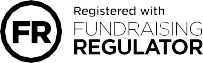 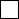 PaymentOver the phoneCall us on 0300 999 3887 and we’ll happily take a payment. It would be good to hear from you!Send us a chequeMake cheques (including any CAF cheques) payable to Mind and send to:Freepost RTUG-HBJJ-RZLT, Mind Community and Events, 15–19 Broadway, London, E15 4BQ Please include your Mind number and event on the back and post us your sponsor forms.Pay funds in by Bacs transfer:NatWest Bank Account no: 5889 6961Sort Code: 60 40 02Please use your Mind number as your reference.Contact usFor more information or support please contact the Mind Community and Events Team:t: 0300 999 3887e: community@mind.org.uk / events@mind.org.uk mind.org.uk/eventsDownload more sponsorship forms at:mind.org.uk/sponsorshipform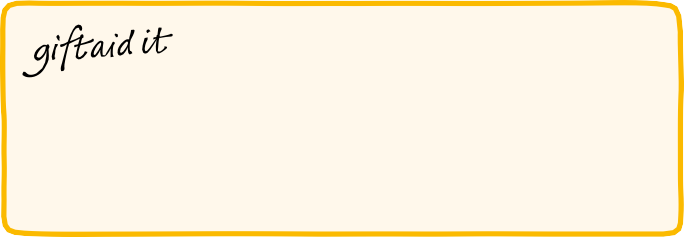 *By ticking the box headed ‘Gift Aid?’, I confirm that I am a UKIncome or Capital Gains taxpayer. I have read this statement and want Mind to reclaim tax on the donation detailed above, given on the date shown. I understand that if I pay less Income Tax / or Capital Gains tax in the current tax year than the amount of Gift Aid claimed onall of my donations it is my responsibility to pay any difference. I understand that Mind will reclaim 25p of tax on every £1 that I have given.How we process the information you provideWe take your privacy seriously and will use your data to process your donation, claim Gift Aid (if you want us to) and contact you on any administrative matters that may come up. We promise never to sell your data.You can find out more about your rights, how we use your personal information and how we keep your details safe and secure by reading our Privacy Policy here mind.org.uk/legal-info/privacy-policy/. For more information, contact our Supporter Relations team at supporterrelations@mind.org.ukor on 020 8215 2243.Registered Charity number 219830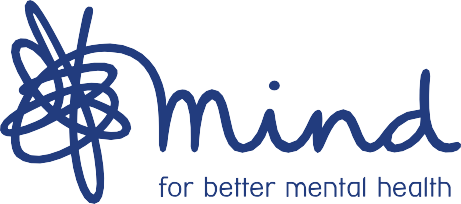 Full name (please PRINT)Home address (please PRINT)PostcodeDonation amount (£)Date paidGift Aid?*(please tick)Full name (please PRINT)Home address (please PRINT)PostcodeDonation amount (£)Date paidGift Aid?*(please tick)